Міністерство освіти і науки УкраїниМіністерство аграрної політики та продовольства УкраїниФедерація аудиторів, бухгалтерів і фінансистів АПК УкраїниДепартамент агропромислового розвитку Херсонської обласної державної адміністраціїСпілка економістів УкраїниДВНЗ «Херсонський державний аграрний університет»Полтавська державна аграрна академіяХерсонський державний університет Факультет економіки і менеджментуНовокаховський гуманітарний інститут Київського університету «Україна»Каховський державний агротехнологічний коледж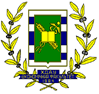 ПРОГРАМАIV Всеукраїнської науково-практичної Інтернет- конференціїАКТУАЛЬНІ АСПЕКТИ РОЗВИТКУ ПІДПРИЄМСТВ АГРАРНОЇ СФЕРИ: ОБЛІК, АУДИТ ТАФІНАНСУВАННЯ25-26 листопада 2015 рокум. ХерсонОРГКОМІТЕТ КОНФЕРЕНЦІЇ:Базалій Валерій Васильович, ректор ДВНЗ «Херсонський ДАУ», д.с.-г.н., професор;Кирилов Юрій Євгенович, проректор з науково-педагогічної роботи ДВНЗ «Херсонський ДАУ», к.е.н., доцент;Савченко Олександр Григорович, декан економічного факультету ДВНЗ «Херсонський ДАУ»,  д.ф.-м.н., професор;Танклевська Наталія Станіславівна, професор кафедри обліку і аудиту та фінансів ДВНЗ «Херсонський ДАУ», д.е.н., професор;Морозов Роман Володимирович, професор кафедри обліку і аудиту та фінансів ДВНЗ «Херсонський ДАУ», д.е.н., професор;Мохненко Андрій Сергійович, завідувач кафедри економіки підприємства Херсонського державного університету, д.е.н., професор;Плаксієнко Валерій Якович, завідувач кафедри бухгалтерського обліку Полтавської державної аграрної академії, д.е.н., професор;Мармуль Лариса Олександрівна, завідувач кафедри економічної теорії та фінансово – економічної безпеки Одеської національної академії харчових технологій, д.е.н., професор;Сакун Аліна Жоржовна, завідувач кафедри обліку і аудиту та фінансів ДВНЗ «Херсонський ДАУ», к.е.н., доцент;Скрипник Світлана Валентинівна, доцент кафедри обліку і аудиту та фінансів ДВНЗ «Херсонський ДАУ», к.е.н., доцент.Корчагіна Віта Григорівна, проректор з наукової роботи Новокаховського гуманітарного інституту Київського університету «Україна», к.е.н., доцент;Шевчук Анжела Василівна, голова циклової комісії обліково–економічних дисциплін Каховського державного агротехнологічного коледжу, викладач – методист.Напрями конференції:1.Актуальні проблеми теорії та практики організації обліку, аудиту і контролю діяльності аграрних підприємств.2.Проблеми і перспективи застосування МСФЗ і МСА підприємствами аграрного сектору.3.Тенденції та пріоритети оподаткування діяльності суб’єктів господарювання.4.Теоретичні та практичні аспекти функціонування фінансового механізму економічних систем.5. Перспективи розвитку бізнес – середовища в аграрному секторі.ІНФОРМАЦІЙНО-ОБЛІКОВЕ ЗАБЕЗПЕЧЕННЯ ВИРОБНИЧОЇ ДІЯЛЬНОСТІ АГРАРНИХ ПІДПРИЄМСТВ Мармуль Л.О. – д.е.н., професор Одеської національної академії харчових технологійІННОВАЦІЙНА НАПРАВЛЕНІСТЬ ТА СПЕЦІАЛІЗАЦІЯ ТУРИСТИЧНИХ ПІДПРИЄМСТВ ТА ЇХ ОБ’ЄДНАНЬ У ЗАПОРІЗЬКІЙ ОБЛАСТІМарченко О.А. – д.е.н., доцент, Мелітопольський державний педагогічний університет ім. Б.ХмельницькогоАУДИТ ДІЯЛЬНОСТІ ПІДПРИЄМСТВ Мохненко А.С. – д.е.н., професор ДВНЗ «Херсонський ДУ»ПРОБЛЕМНІ АСПЕКТИ АНТИДЕМПІНГОВИХ РОЗСЛІДУВАНЬ В УКРАЇНІ ЯК ІНСТРУМЕНТ ТОРГІВЕЛЬНОГО ЗАХИСТУОсадча Н.В. – д.е.н., доцент Галясовська О.В. – провідний фахівець відділу наукової роботи студентівДніпрпетровський університет митної справи та фінансівВПЛИВ ДИНАМІКИ ЦІН НА РИНКУ НАФТОПРОДУКТІВ НА РОЗВИТОК КОНКУРЕНТНОСПРОМОЖНОСТІ НАЦІОНАЛЬНОГО АПК Перевозова І.В. - д.е.н., професор Івано-Франківського національного технічного університету нафти і газуМЕХАНІЗМ УДОСКОНАЛЕННЯ ПРОДОВОЛЬЧОЇ БЕЗПЕКИ НА РЕГІОНАЛЬНОМУ РІВНІПлаксієнко В.Я. - д.е.н., професор кафедри бухгалтерського облікуПилипенко К.А. - к.е.н., доцент кафедри організації обліку та аудитуПолтавська державна аграрна академіяКРИТЕРІЇ ТА ІНДИКАТОРИ ОЦІНКИ РЕГІОНАЛЬНОЇ ЕФЕКТИВНОСТІ СТАЛОГО РОЗВИТКУ СІЛЬСЬКИХ ТЕРИТОРІЙРуснак А.В. - д.е.н., доцент, ДВНЗ «Херсонський ДАУ»ПРОБЛЕМИ ФОРМУВАННЯ ФІНАНСОВОГО МЕХАНІЗМУ СІЛЬСЬКОГОСПОДАРСЬКИХ ПІДПРИЄМСТВТанклевська Н.С. - д.е.н., професор ДВНЗ «Херсонський ДАУ»Синенко О.О. – аспірантПЕРСПЕКТИВИ РОЗВИТКУ ПТАХІВНИЦТВА В УКРАЇНІАбассов Р.А.Науковий керівник - Танклевська Н.С., д.е.н., професор, ДВНЗ «Херсонський ДАУ»УДОСКОНАЛЕННЯ ОРГАНІЗАЦІЇ ОБЛІКУ І АУДИТУ БАНКІВВСЬКОГО КРЕДИТУВАННЯ АГРАРНИХ ПІДПРИЄМСТВАвдєєва Х.С.Науковий керівник – Танклевська Н.С., д.е.н., професор, ДВНЗ «Херсонський ДАУ»ТЕОРЕТИЧНІ ПРОБЛЕМИ ОБЛІКУ ВИРОБНИЧИХ ЗАПАСІВАвраменко Г.М.Науковий керівник – Пристемський О.С., к.е.н., доцент, ДВНЗ «Херсонський ДАУ»ЕКОНОМІЧНИЙ ЗМІСТ РОЗРАХУНКІВ З ОПЛАТИ ПРАЦІ ТА СТРУКТУРА ФОНДУ ОПЛАТИ ПРАЦІАлєксєєнко О.О.Науковий керівник - Собченко А.М., к.е.н., доцент, ДВНЗ «Херсонський ДАУ»УДОСКОНАЛЕННЯ ФОМУВАННЯ ТА ОРГАНІЗАЦІЇ ОБЛІКУ ФІНАНСОВИХ РЕЗУЛЬТУТІВ ДІЯЛЬНОСТІ ПІДПРИЄМСТВ\Андрієць В.Ю.Науковий керівник – Вермієнко Т.Г., к.е.н., доцент, ДВНЗ «Херсонський ДАУ»ФІНАНСОВА СТІЙКІСТЬ БАНКІВСЬКОЇ СИСТЕМИ: СУЧАСНИЙ СТАН ТА ПЕРСПЕКТИВИБабенко Л.В. - к.е.н., доцент кафедри обліку, аудиту та економічного аналізу, Дніпрпетровський університет митної справи та фінансівМЕТОДИКА СКЛАДАННЯ Й ПОРЯДОК ПОДАННЯ ФІНАНСОВОЇ ЗВІТНОСТІ БЮДЖЕТНОЇ УСТАНОВИ Базілєва А.О.Науковий керівник - Собченко А.М., к.е.н., доцент, ДВНЗ «Херсонський ДАУ»ОРГАНІЗАЦІЙНІ ОСНОВИ ЗАПРОВАДЖЕННЯ СИСТЕМИ ПОДАТКОВОГО ПЛАНУВАННЯ НА ПІДПРИЄМСТВІБаран А.С.Науковий керівник – Іванова Л.В., ст. викладач Новокаховський гуманітарний інститутАГРАРНИЙ СЕКТОР ЕКОНОМІКИ УКРАЇНИ: НАПРЯМИ ПОДАЛЬШОГО РОЗВИТКУБартульова О.О.Науковий керівник – Корчагіна В.Г., к.е.н. Новокаховський гуманітарний інститутФІНАНСОВЕ ЗАБЕЗПЕЧЕННЯ ІННОВАЦІЙНО-ІНВЕСТИЦІЙНОГО РОЗВИТКУ ПІДПРИЄМСТВБерегова В.В. – к.е.н., доцент, ДВНЗ «Херсонський ДАУ»СТАН ТА ПЕРСПЕКТИВИ РОЗВИТКУ МАЛОГО БІЗНЕСУ В АГРАРНОМУ СЕКТОРІ ЕКОНОМІКИ УКРАЇНИБілошкуренко Н.І.Науковий керівник - Танклевська Н.С., д.е.н., професор, ДВНЗ «Херсонський ДАУ»ЕКОНОМІЧНА СУТНІСТЬ ЗБУТОВОЇ ПОЛІТИКИБойко М.С. - аспірантНауковий керівник – Скрипник С.В., к.е.н., доцент, ДВНЗ «Херсонський ДАУ»АГРОТУРИСТИЧНА ДІЯЛЬНІСТЬ ЯК ФАКТОР РОЗВИТКУ СІЛЬСЬКИХ ТЕРИТОРІЙБоліла С.Ю. - к.с.-г.н., доцент, ДВНЗ «Херсонський ДАУ»УДОСКОНАЛЕННЯ ОРГАНІЗАЦІЇ ТА АУДИТУ РОЗРАХУНКІВ З ОПЛАТИ ПРАЦІ НА СІЛЬСЬКОГОСПОДАРСЬКИХ ПІДПРИЄМСТВБондаренко А.С.Науковий керівник –Танклевська Н.С., д.е.н., професор, ДВНЗ «Херсонський ДАУ»ПІДВИЩЕННЯ РІВНЯ ЕКОНОМІЧНОЇ БЕЗПЕКИ СУБ’ЄКТІВ АГРАРНОЇ СФЕРИБорзда М.С.Науковий керівник - Минкіна Г.О. к.с.-г.н., доцент, ДВНЗ «Херсонський ДАУ»НАПРЯМ РОЗВИТКУ АГРАРНОЇ СФЕРИ ЕКОНОМІКИ У РЕГІОНАХ ПРИЧОРНОМОРСЬКОГО ЕКОНОМІЧНОГО РЕГІОНУ УКРАЇНИБоровік Л.В. - к.е.н., доцент ДВНЗ «Херсонський ДАУ»СТРАТЕГІЧНИЙ МАРКЕТИНГ РИНКУ МАСЛОЖИРОВОЇ ПОДУКЦІЇ В УКРАЇНІБритвєнко С.В.- аспірант Науковий керівник: к.е.н., доц. Н. В. Рунчева Бердянський університет менеджменту і бізнесуКАЛЬКУЛЮВАННЯ СОБІВАРТОСТІ ПРОДУКЦІЇБулгаков О.С.Науковий керівник - Романченко Ю. О., к.е.н., доцент, Полтавська державна аграрна академіяШЛЯХИ УДОСКОНАЛЕННЯ ОБЛІКУ РОЗРАХУНКІВ З БЮДЖЕТОМ ДЛЯ АГРАРНИХ ПІДПРИЄМСТВБурмецька К.В.Науковий керівник – Подаков Є.С., к.е.н, доцент, ДВНЗ «Херсонський ДАУ»УПРАВЛІННЯ ПРИБУТКОМ АГРАРНИХ ПІДПРИЄМСТВВермієнко Т.Г. – к.е.н., доцент ДВНЗ «Херсонський ДАУ»РОЛЬ МАЛОГО БІЗНЕСУ У ФОРМУВАННІ РИНКОВОЇ ЕКОНОМІКИ УКРАЇНИВініченко Л.І. - викладач Каховський державний агротехнічний коледжУПРАВЛІНСЬКИЙ АСПЕКТ ОБЛІКУ ВИРОБНИЦТВА ПРОДУКЦІЇ РОСЛИННИЦТВАВолкова К.В.Науковий керівник – Скрипник С.В., к.е.н., доцент, ДВНЗ «Херсонський ДАУ»ОРГАНІЗАЦІЯ ОБЛІКУ СТРАХОВОГО ВІДШКОДУВАННЯ ПРИ ПОТРАПЛЯННІ АВТОМОБІЛЯ В ДТПГалілюк І.В.Науковий керівник - Минкіна Г.О., к.с.-г.н., доцент, ДВНЗ «Херсонський ДАУ»ШЛЯХИ УДОСКОНАЛЕННЯ ОБЛІКУ РОЗРАХУНКІВ З ПОСТАЧАЛЬНИКАМИ ТА ПІДРЯДНИКАМИГаран О.С.Науковий керівник - Пристемський О.С., к.е.н., доцент, ДВНЗ «Херсонський ДАУ»УДОСКОНАЛЕННЯ ОРГАНІЗАЦІЇ ТА ОБЛІКУ ОБОРОТНИХ АКТИВІВ АГРАРНИХ ПІДПРИЄМСТВГачегова А.І.Науковий керівник – Вермієнко Т.Г., к.е.н., доцент, ДВНЗ «Херсонський ДАУ»ФАКТОРИ, ЯКІ ПРОВОКУЮТЬ ПЛАТНИКІВ ДО УХИЛЕННЯ ВІД СПЛАТИ ПОДАТКІВГерасименко Н.В. - аспірантНауковий керівник - Мельник В.М., д.е.н., професор, Європейський університет, м. КиївРЕЗЕРВИ ПІДВИЩЕННЯ ЕФЕКТИВНОСТІ ВИРОБНИЦТВА ПРОДУКЦІЇ РОСЛИННИЦТВАГілевич К.Ю.Науковий керівник – Самайчук С.І., к.е.н., доцент, ДВНЗ «Херсонський ДАУ»ТЕНДЕНЦІЇ РОЗВИТКУ СІЛЬСЬКОГО ГОСПОДАРСТВА В УКРАЇНІ ТА СВІТІ Гогішвілі В. Науковий керівник – Нікітенко К.С., к.е.н., доцент, ДВНЗ «Херсонський ДАУ»ШЛЯХИ ПОГАШЕННЯ ДЕБІТОРСЬКОЇ ЗАБОРГОВАНОСТІ АГРАРНИХ ПІДПРИЄМСТВГородецька В.В. Науковий керівник – Морозов Р.В., д.е.н., професор, ДВНЗ «Херсонський ДАУ»МІСЦЕ ДОГОВІРНИХ ЗОБОВ’ЯЗАНЬ В СИСТЕМІ ОБЛІКУГолубенко Ю.А. Науковий керівник - Скрипник С.В., к.е.н., доцент, ДВНЗ «Херсонський ДАУ»ПІДХОДИ ДО ТРАКТУВАННЯ ДОГОВІРНИХ ЗОБОВ’ЯЗАНЬ ПІДПРИЄМСТВАГрицай А.В. Науковий керівник – Сакун А.Ж., к.е.н., доцент, ДВНЗ «Херсонський ДАУ»ОРГАНІЗАЦІЯ ОБЛІКУ ДЕБІТОРСЬКОЇ ЗАБОРГОВАНОСТІ: УПРАВЛІННЯ ЇЇ РОЗМІРАМИ НА ПІДПРИЄМСТВІГродська А.С. Науковий керівник - Собченко А.М., к.е.н., доцент, ДВНЗ «Херсонський ДАУ»ОРГАНІЗАЦІЯ ОБЛІКУ І АУДИТУ ФІНАНСОВИХ РЕЗУЛЬТАТІВ ДІЯЛЬНОСТІ ТА ШЛЯХИ ЇХ УДОСКОНАЛЕННЯГубар О.В. Науковий керівник – Морозов Р.В., д.е.н., професор, ДВНЗ «Херсонський ДАУ»ТРАНСФОРМАЦІЯ ВНУТРІШНЬОГО ПРОДОВОЛЬЧОГО РИНКУ В УМОВАХ РОЗВИТКУ ЗОВНІШНЬОЇ ТОРГІВЛІГуба М.І. - к.е.н., доцент, ДВНЗ «Херсонський ДАУ»СУТНІСТЬ ОПЛАТИ ПРАЦІ ТА ПОВ’ЯЗАНИХ З НЕЮ РОЗРАХУНКІВ В СУЧАСНИХ УМОВАХ ГОСПОДАРЮВАННЯГуман А.М.Науковий керівник – Морозов Р.В., д.е.н., професор, ДВНЗ «Херсонський ДАУ»МІСЦЕ БУХГАЛТЕРСЬКОГО ОБЛІКУ НА СУЧАСНОМУ ЕТАПІ РОЗВИТКУ ЕКОНОМІКИГулик І.В.Науковий керівник – Скрипник С.В. к.е.н., доцент, ДВНЗ «Херсонський ДАУ»ПОРЯДОК СКЛАДАННЯ ТА ПОДАННЯ ЗВІТНОСТІ ЩОДО ЗАПАСІВ ПІДПРИЄМСТВАДзеверіна К.Б. Науковий керівник – Пилипенко К.А., к.е.н., доцент, Полтавська державна аграрна академіяОСОБЛИВОСТІ ДОБРОВІЛЬНОГО МЕДИЧНОГО СТРАХУВАННЯ В УКРАЇНІДорошенко Г.Ю. Науковий керівник - Минкіна Г.О., к.с.-г.н., доцент, ДВНЗ «Херсонський ДАУ»ОСОБЛИВОСТІ БУХГАЛТЕРСЬКОГО  ОБЛІКУ ТА ВНУТРІШНЬОГО АУДИТУ ДЕБІТОРСЬКОЇ ЗАБОРГОВАНОСТІ НА СУЧАСНИХ ПІДПРИЄМСТВАХДраганова Е.М.Науковий керівник - Колесник Н.В., асистент, Бердянський університет менеджменту і бізнесуДОКУМЕНТАЛЬНЕ ЗАБЕЗПЕЧЕННЯ РОЗРАХУНКІВ З ПОСТАЧАЛЬНИКАМИ ТА ПІДРЯДНИКАМИЄретик В.О. Науковий керівник – Пилипенко К.А., к.е.н., доцент, Полтавська державна аграрна академіяОСОБЛИВОСТІ ОБЛІКУ ВИТРАТ ТА ВИХОДУ ПРОДУКЦІЇ РОСЛИННИЦТВАЄрохіна Д.С. Науковий керівник – Круковська О.В., к.е.н, доцент, ДВНЗ «Херсонський ДАУ»АКТУАЛЬНІ ПИТАННЯ ОБЛІКУ СТРАХОВОГО ВІДШКОДУВАННЯ АГРАРНИХ ПІДПРИЄМСТВЗаверюхіна Ю.С. Науковий керівник – Минкіна Г.О., к.с.-г.н., доцент, ДВНЗ «Херсонський ДАУ»ЗАСТОСУВАННЯ БЕНЧМАРКЕТИНГУ В СИСТЕМІ УПРАВЛІНСЬКОГО ОБЛІКУЗахарченко О.О. Науковий керівник – Скрипник С.В. к.е.н., доцент, ДВНЗ «Херсонський ДАУ»ОРГАНІЗАЦІЯ ОБЛІКУ ФІНАНСОВИХ РЕЗУЛЬТАТІВ НА ПІДПРИЄМСТВАХ АГРАРНОГО СЕКТОРА ЕКОНОМІКИЗемлянухіна О.О. Науковий керівник – Подаков Є.С., к.е.н., доцент, ДВНЗ «Херсонський ДАУ»УПРАВЛІННЯ КРЕДИТОРСЬКОЮ ЗАБОРГОВАНІСТЮ Здоровець М.Б. Науковий керівник – Сакун А.Ж., к.е.н., доцент, ДВНЗ «Херсонський ДАУ»ОБЛІК ТА ОПОДАТКУВАННЯ НОВОРІЧНИХ ПОДАРУНКІВЗябко Ю.В. Науковий керівник - Танклевська Н.С., д.е.н., професор, ДВНЗ «Херсонський ДАУ»СУТНІСТЬ ПРЕДМЕТА БУХГАЛТЕРСЬКОГО ОБЛІКУІжевський В.В. Науковий керівник – Сакун А.Ж., к.е.н., доцент, ДВНЗ «Херсонський ДАУ»ВИКОРИСТАННЯ КОМП'ЮТЕРНИХ ТЕХНОЛОГІЙ В УДОСКОНАЛЕННІ АНАЛІЗУ ДОХОДІВ І ФІНАНСОВИХ РЕЗУЛЬТАТІВ ДІЯЛЬНОСТІ СІЛЬСЬКОГОСПОДАРСЬКИХ ПІДПРИЄМСТВКаленик В.О. Науковий керівник – Морозов Р.В., д.е.н., професор, ДВНЗ «Херсонський ДАУ»УПРАВЛІННЯ ФІНАНСОВИМ СТАНОМ СІЛЬСЬКОГОСПОДАРСЬКИХ ПІДПРИЄМСТВКамінська А.А. Науковий керівник – Вермієнко Т.Г., к.е.н., доцент, ДВНЗ «Херсонський ДАУ»ОСОБЛИВОСТІ ОРГАНІЗАЦІЇ ОБЛІКУ ЗАРОБІТНОЇ ПЛАТИ НА СІЛЬСЬКОГОСПОДАРСЬКОМУ ПІДПРИЄМСТВІКарпенко І.М. Науковий керівник - Круковська О.В., к.е.н., доцент, ДВНЗ «Херсонський ДАУ»АКТУАЛЬНІ ПРОБЛЕМИ УПРАВЛІННЯ КОРПОРАТИВНИМИ ВИТРАТАМ ПІДПРИЄМСТВКарташова О.Г. - к.е.н., доцент, ДВНЗ «Херсонський ДАУ»ФОРМУВАННЯ ОБЛІКОВОЇ ПОЛІТИКИ ТА ВРАХУВАННЯ ФАКТОРІВ, ЩО ВПЛИВАЮТЬ НА ЇЇ ЕФЕКТИВНІСТЬ Катасонова Л.В. Науковий керівник - Шепель І.В., к.е.н., доцент, ДВНЗ «Херсонський ДАУ»ОСНОВНІ СТРАТЕГІЇ РОЗВИТКУ АПККлименко А.Д. Науковий керівник - Клименко А.А., к.е.н., асистент, Бердянський університет менеджменту і бізнесуУДОСКОНАЛЕННЯ ОРГАНІЗАЦІЇ ОБЛІКУ І АУДИТУ КРЕДИТУВАННЯ СІЛЬСЬКОГОСПОДАРСЬКИХ ПІДПРИЄМСТВКлімен М.А. Науковий керівник - Танклевська Н.С., д.е.н., професор, ДВНЗ «Херсонський ДАУ»РОЗВИТОК ПОДАТКУ НА ДОДАТКУ НА ДОДАНУ ВАРТІСТЬ В УКРАЇНІ  Кобзарь О.А.Науковий керівник - Шепель І.В., к.е.н., доцент, ДВНЗ «Херсонський ДАУ»АКЦИЗ ІЗ РОЗДРІБНОГО ПРОДАЖУ АЛКОГОЛЮ, ТЮТЮНУ ТА ПАЛЬНОГОКоваленко О.А. Науковий керівник – Боровік Л.В., к.е.н., доцент, ДВНЗ «Херсонський ДАУ»ПРОБЛЕМИ ВЕДЕННЯ ОБЛІКУ ТА СКЛАДАННЯ ЗВІТНОСТІ СУБ’ЄКТАМИ МАЛОГО ПІДПРИЄМСТВА В СУЧАСНИХ УКРАЇНСЬКИХ РЕАЛІЯХКоваль Д.О.Науковий керівник – Скрипник С.В., к.е.н., доцент, ДВНЗ «Херсонський ДАУ»ІНСТИТУЦІЙНІ ЗАСАДИ ЗАБЕЗПЕЧЕННЯ БУХГАЛТЕРСЬКОГО ОБЛІКУ В УКРАЇНІ ТА НАПРЯМИ ЇХ УДОСКОНАЛЕННЯКоваль С.В. - к.е.н, доцент, ДВНЗ «Херсонський державний аграрний університет»ЕФЕКТИВНІСТЬ ФОРМУВАННЯ ФІНАНСОВИХ РЕЗУЛЬТАТІВ ВЕЛИКИХ ТА СЕРЕДНІХ ПІДПРИЄМСТВ ХЕРСОНСЬКОЇ ОБЛАСТІКовальов Д.В. – к.с.-г.н., доцент ДВНЗ «Херсонський ДАУ»ТЕОРЕТИЧНІ ОСНОВИ ФОРМУВАННЯ МЕХАНІЗМУ ФІНАНСОВОГО ЗАБЕЗПЕЧЕННЯ СІЛЬСЬКОГОСПОДАРСЬКИХ ПІДПРИЄМСТВКовальова А.О. – аспірантНауковий керівник – Морозов Р.В., д.е.н., професор, ДВНЗ «Херсонський ДАУ»ІНФОРМАЦІЙНЕ ЗАБЕСПЕЧЕННЯ АНАЛІЗУ ВЛАСНОГО КАПІТАЛУ ПІДПРИЄМСТВАКовальової  В. В.  Керівник - Пристемський  О. С., к.е.н., доцент, ДВНЗ «Херсонський ДАУ»  ПОЛІТИКА УПРАВЛІННЯ ФІНАНСОВИМИ РИЗИКАМИКовальова О.В.Науковий керівник – Іванова Л.В., ст. викладач, Новокаховський гуманітарний університетГРОШОВІ КОШТИ ТА ЇХ ЕКВІВАЛЕНТИ В БЮДЖЕТНОМУ ОБЛІКУКовальова Є.В. Науковий керівник – Пристемський О.С., к.е.н., доцент, ДВНЗ «Херсонський ДАУ»ШЛЯХИ УДОСКОНАЛЕННЯ ОРГАНІЗАЦІЇ ОБЛІКУ НА ПІДПРИЄМСТВАХ АПККовальська Т.О. Науковий керівник – Пристемський О.С., к.е.н., доцент, ДВНЗ «Херсонський ДАУ»ОЦІНКА ТОВАРНИХ ЗАПАСІВ АГРАРНИХ ПІДПРИЄМСТВКовач .І.В Науковий керівник – Сакун А.Ж., к.е.н., доцент, ДВНЗ «Херсонський ДАУ»ОСОБЛИВОСТІ ОБЛІКУ СПРАВЕДЛИВОЇ ВАРТОСТІ БІОЛОГІЧНИХ АКТИВІВКовтун А.П. Науковий керівник – Ковтун В.А., к.с.-г.н., доцент, ДВНЗ «Херсонський ДАУ»ОСНОВНІ ЕЛЕМЕНТИ ОБЛІКОВОЇ ПОЛІТИКИ ЩОДО ВИРОБНИЦТВА ПРОДУКЦІЇ РОСЛИННИЦТВАКозленко Ю.В.Науковий керівник – Тютюнник С. В., к.е.н., доцент, Полтавська державна аграрна академіяВЗАЄМОДІЯ ФІНАНСОВОГО ТА ПОДАТКОВОГО ОБЛІКУ ПРИ ОБЧИСЛЕННІ ПОДАТКУ НА ПРИБУТОККорчагіна В.Г.- к.е.н., Новокаховський гуманітарний інститутКЛАСИФІКАЦІЯ ПОТОЧНИХ ЗОБОВ’ЯЗАНЬ У РІЗНИХ КРАЇНАХКотова Х. В. Науковий керівник – Шепель І.В., к.е.н., доцент, ДВНЗ «Херсонський ДАУ»ЗАРУБІЖНИЙ ДОСВІД ОРГАНІЗАЦІЇ ОБЛІКУ ОПЛАТИ ПРАЦІ: ОСОБЛИВОСТІ ТА МОЖЛИВОСТІ ЗАСТОСУВАННЯКравчук А.Ф. Науковий керівник – Іванова Л.В., ст. викладач, Новокаховський гуманітарний інститутПОДАТОК НА ДОДАНУ ВАРТІСТЬ: РЕЖИМИ ВІДШКОДУВАННЯКрасота О.Г., - к.е.н., доцент Полтавська державна аграрна академіяУПРАВЛІННЯ КРЕДИТНИМИ РИЗИКАМИ АГРАРНИХ ПІДПРИЄМСТВКуліш В.Ю. Науковий керівник - Минкіна Г.О., к.с.-г.н., доцент, ДВНЗ «Херсонський ДАУ»ОРГАНІЗАЦІЯ РОБОТИ ПІДПРИЄМСТВА ПРИ ОБМЕЖЕННІ ГОТІВКОВИХ РОЗРАХУНКІВКупрієнко О. М. Науковий керівник – Левченко З.М., к.е.н., доцент, Полтавська державна аграрна академіяІНВЕНТАРИЗАЦІЯ ОСНОВНИХ ЗАСОБІВ: ПЕРЕВАГИ АВТОМАТИЗАЦІЇКушнір С.О. Науковий керівник – Круковська О.В., к.е.н., доцент, ДВНЗ «Херсонський ДАУ»ОСОБЛИВОСТІ ЗДІЙСНЕННЯ АНАЛІТИЧНОГО ОБЛІКУ ЕКСПОРТНО-ІМПОРТНИХ ОПЕРАЦІЙ НА ПІДПРИЄМСТВІЛайчук Г.І.Науковий керівник – Книшек О.О., аспірант, Дніпропетровський університет митної справи та фінансівВАЖЛИВІСТЬ І ЗНАЧЕННЯ ПОЗАБАЛАНСОВОГО ОБЛІКУЛевченко О.С. Науковий керівник – Скрипник С.В., к.е.н., доцент, ДВНЗ «Херсонський ДАУ»МЕТОДИЧНІ ПІДХОДИ ДО ОЦІНКИ ФІНАНСОВИХ РЕЗУЛЬТАТІВЛесик К.О. Науковий керівник – Морозов Р.В., д.е.н., професор, ДВНЗ «Херсонський ДАУ»ФІНАНСОВІ РИЗИКИ СУЧАСНОГО ПІДПРИЄМСТВАЛистопадов А.В. – студент, Бердянський університет менеджменту і бізнесуНАПРЯМИ УДОСКОНАЛЕННЯ ОБЛІКУ ВИРОБНИЧИХ ЗАПАСІВ АГРАРНИХ ПІДПРИЄМСТВЛітікова Г.О. Науковий керівник – Подаков Є.С., к.е.н., доцент, ДВНЗ «Херсонський ДАУ»УДОСКОНАЛЕННЯ ОБЛІКУ ТОВАРНО-МАТЕРІАЛЬНИХ ЦІННОСТЕЙ АГРАРНИХ ПІДПРИЄМСТВЛущик Я.І. Науковий керівник – Подаков Є.С., к.е.н., доцент, ДВНЗ «Херсонський ДАУ»ІНСТРУМЕНТИ ПОСИЛЕННЯ КОНКУРЕНТОСПРОМОЖНОСТІ УКРАЇНСЬКОГО ОРГАНІЧНОГО СЕКТОРУМалука І.П. - викладач-методист Каховського державного агротехнічного коледжуУПРАВЛІННЯ ПРИБУТКОМ СІЛЬСЬКОГОСПОДАРСЬКИХ ПІДПРИЄМСТВМанзик Н.П. Науковий керівник - Вермієнко Т.Г., к.е.н., доцент, ДВНЗ «Херсонський ДАУ»ОРГАНІЗАЦІЯ ПОЗАМОВНОГО МЕТОДУ ОБЛІКУ ВИТРАТ В РОСЛИННИЦТВІ Масалова А.І. Науковий керівник - Шепель І.В., к.е.н., доцент, ДВНЗ «Херсонський ДАУ»СІЛЬСЬКОГОСПОДАРСЬКІ КООПЕРАТИВИ – МАГІСТРАЛЬНИЙ ШЛЯХ РОЗВИТКУ КОНКУРЕНТНОЗДАТНОГО АГРАРНОГО РИНКУ УКРАЇНИМельник Н.Г. - викладач Каховський державний агротехнічний коледжПІДВИЩЕННЯ ІНВЕСТИЦІЙНОЇ ПРИВАБЛИВОСТІ АГРАРНОГО СЕКТОРУ ЕКОНОМІКИ УКРАЇНИМинкіна Г.О. - к.с.-г.н., доцент ДВНЗ «Херсонський ДАУ»ОРГАНІЗАЦІЯ ЗБЕРІГАННЯ ДОКУМЕНТІВ НА ПІДПРИЄМСТВІМірошніченко А.В. Науковий керівник - Подаков Є.С., к.е.н., доцент, ДВНЗ «Херсонський ДАУ»СКЛАДОВІ РЕСУРСНОГО ПОТЕНЦІАЛУ АГРАРНИХ ПІДПРИЄМСТВМірошниченко В.О. Науковий керівник – Танклевська Н.С., д.е.н., професор, ДВНЗ «Херсонський ДАУ»ПЕРЕШКОДИ НА ШЛЯХУ ДО ЗАЛУЧЕННЯ ІНВЕСТИЦІЙ В АГРАРНИЙ СЕКТОР ЕКОНОМІКИМовчан А.І. Науковий керівник – Коваль С.В., к.е.н., доцент, ДВНЗ «Херсонський ДАУ»АКТУАЛЬНІ АСПЕКТИ ОРГАНІЗАЦІЇ РІЧНОЇ ІНВЕНТАРИЗАЦІЇМордвинова А.Науковий керівник – Скрипник С.В., к.е.н., доцент, ДВНЗ «Херсонський ДАУ»УДОСКОНАЛЕННЯ ОРГАНІЗАЦІЇ ОБЛІКУ І АУДИТУ ОСНОВНИХ ЗАСОБІВ СІЛЬСЬКОГОСПОДАРСЬКИХ ПІДПРИЄМСТВМягкова С.М. Науковий керівник – Танклевська Н.С., д.е.н., доцент, ДВНЗ «Херсонський ДАУ»НАПРЯМИ УДОСКОНАЛЕННЯ ОБЛІКУ ВИРОБНИЧОЇ ДІЯЛЬНОСТІ ФЕРМЕРСЬКИХ ГОСПОДАРСТВНачичко Н.С. Науковий керівник – Скрипник С.В., к.е.н., доцент, ДВНЗ «Херсонський ДАУ»ФІНАНСОВИЙ МЕХАНІЗМ РЕГУЛЮВАННЯ БАНКІВСЬКОЇ ДІЯЛЬНОСТІНездойминога О. Є. - к.е.н., доцент Полтавська державна аграрна академіяУПРАВЛІННЯ ДЕБІТОРСЬКОЮ ЗАБОРГОВАНІСТЮНекругленко О.В.Науковий керівник – Корчагіна В.Г., к.е.н., Новокаховський гуманітарний інститутПРОБЛЕМИ АДАПТАЦІЇ АГРАРНОГО СЕКТОРУ ЕКОНОМІКИ ДО УМОВ УГОДИ ПРО ЗОНУ ВІЛЬНОЇ ТОРГІВЛІ УКРАЇНИ – ЄСНікітенко К.С. - к.е.н., доцент ДВНЗ «Херсонський ДАУ»СТАН ТА ПРОБЛЕМИ РОЗВИТКУ ФІНАНСОВОГО РИНКУ УКРАЇНИ В СУЧАСНИХ УМОВАХНовікова Т.В. Науковий керівник – Коваль С.В., к.е.н., доцент, ДВНЗ «Херсонський ДАУ»АНАЛІЗ ПРИНЦИПІВ ОБЛІКУ ОПЕРАЦІЙНИХ ВИТРАТ ДІЯЛЬНОСТІНовохатько Н.С. Науковий керівник – Сакун А.Ж., к.е.н., доцент, ДВНЗ «Херсонський ДАУ»ШЛЯХИ УДОСКОНАЛЕННЯ ОБЛІКУ ГРОШОВИХ КОШТІВ В СУЧАСНИХ УМОВАХ ГОСПОДАРЮВАННЯОрлова А.О.Науковий керівник – Подаков Є.С., к.е.н., доцент, ДВНЗ «Херсонський ДАУ»ПОНЯТТЯ ОПЕРАЦІЙНИХ ВИТРАТ НА АГРАРНИХ ПІДПРИЄМСТВАХОрловцев Д.О. Науковий керівник – Сакун А.Ж., к.е.н., доцент, ДВНЗ «Херсонський ДАУ»ПІДВИЩЕННЯ АНАЛІТИЧНИХ МОЖЛИВОСТЕЙ БУХГАЛТЕРСЬКОЇ ФІНАНСОВОЇ ЗВІТНОСТІ Осуховський В.В. Науковий керівник - Шепель І.В., к.е.н., доцент, ДВНЗ «Херсонський ДАУ»ПРОБЛЕМИ ОБЛІКУ ОСНОВНИХ ЗАСОБІВ ПІДПРИЄМСТВПавленко С.О.Науковий керівник – Тополенко Н.М., канд. наук держ. упр., доцент, Університет митної справи та фінансівПРОБЛЕМНІ ПИТАННЯ ОПОДАТКУВАННЯ АГРАРНИХ ПІДПРИЄМСТВ Пантюк І.П. – президент Компанії «Укрнафтоагропром», м. ОдесаОСОБЛИВІ ПРАВИЛА ОНОВЛЕНОГО ПОДАТКУ НА ПРИБУТОКПарфенова О.Науковий керівник – Скрипник С.В., к.е.н., доцент, ДВНЗ «Херсонський ДАУ»НАПРЯМИ УДОСКОНАЛЕННЯ ОБЛІКУ І АУДИТУ ТА АНАЛІЗУ ФІНАНСОВИХ РЕЗУЛЬТАТІВ ДІЯЛЬНОСТІ СІЛЬСЬКО-ГОСПОДАРСЬКИХ ПІДПРИЄМСТВПаршина А.В. Науковий керівник - Морозов Р.В., д.е.н., професор, ДВНЗ «Херсонський ДАУ»ФАКТОРИ ВПЛИВУ НА РОЗМІР ТА СТРУКТУРУ ЗОЛОТОВАЛЮТНИХ РЕЗЕРВІВ НАЦІОНАЛЬНОГО БАНКУ УКРАЇНИПерелигіна С.С. Науковий керівник - Степанова В.О., ст. викладач, Бердянський університет менеджменту і бізнесуРЕФІНАНСУВАННЯ КОМЕРЦІЙНИХ БАНКІВПетренко В.С.Козубенко Т.А. АКТУАЛЬНІ ПИТАННЯ ОБЛІКУ І КОНТРОЛЮ ВИТРАТ УВИРОБНИЦТВІ ПРОДУКЦІЇ РОСЛИННИЦТВАПетров М.Науковий керівник – Скрипник С.В., к.е.н., доцент, ДВНЗ «Херсонський ДАУ»АГРАРНІ РОЗПИСКИ ЯК ІНСТРУМЕНТ ФІНАНСУВАННЯ СІЛЬСЬКОГО ГОСПОДАРСТВАПетрова О.О. - к.е.н., доцент ДВНЗ «Херсонський ДАУ»ПРОБЛЕМНІ АСПЕКТИ ОПОДАТКУВАННЯ СІЛЬСЬКОГОСПОДАРСЬКИХ ТОВАРОВИРОБНИКІВПодаков Є.С. - к.е.н., доцент ДВНЗ «Херсонський ДАУ»ПОРЯДОК СКЛАДАННЯ ТА ПОДАННЯ ЗВІТНОСТІ ЩОДО ДЕБІТОСЬКОЇ ЗАБОРОГОВАНОСТІ ПІДПРИЄМСТВАПокас В.М. Науковий керівник – Пилипенко К.А., к.е.н., доцент, Полтавська державна аграрна академіяФОРМУВАННЯ КОНКУРЕНТНИХ СТРАТЕГІЙ ПІДПРИЄМСТВАПоліщук А.Д. Науковий керівник – Петрова О.Г., к.е.н., доцент, ДВНЗ «Херсонський ДАУ»ВЗАЄМОЗВ’ЯЗОК ПОНЯТТЯ «ГРОШІ», «ГОТІВКА», «ГРОШОВІ КОШТИ», «ФІНАНСОВІ РЕСУРСИ» ТА «ГРОШОВІ АКТИВИ» У БУХГАЛТЕРСЬКОМУ ОБЛІКУПоліщук Т.О. Науковий керівник - Собченко А.М., к.е.н., доцент, ДВНЗ «Херсонський ДАУ»СТРУКТУРНІ ТРАНСФОРМАЦІЇ АГРОПРОДОВОЛЬЧОГО СЕКТОРА УКРАЇНИПотравка Л.О. - к.е.н., доцент, докторант ДВНЗ «Херсонський ДАУ»ТЕОРЕТИЧНІ АСПЕКТИ ФІНАНСОВОГО ЗАБЕЗПЕЧЕННЯ РОЗВИТКУ ТЕРИТОРІЙПристемський О.С. – к.е.н., доцент ДВНЗ «Херсонський ДАУ»КЛАСТЕРНА ЕКОНОМІКА У КРАЇНАХ СВІТУП’ятак І. В. - аспірант Бритвєнко А. С. - к.е.н., доцент, Бердянський університет менеджменту і бізнесуСОЦІАЛЬНО-ЕКОНОМІЧНА СКЛАДОВА РОЗВИТКУ СІЛЬСЬКО-ГОСПОДАРСЬКОЇ ОБСЛУГОВУЮЧОЇ КООПЕРАЦІЇРепілевська О.Ю. - аспірантНауковий керівник – Скрипник С.В., к.е.н., доцент ДВНЗ «Херсонський ДАУ»АУДИТ БЮДЖЕТНИХ ОРГАНІЗАЦІЙ МІЖНАРОДНА ТА ВІТЧИЗНЯНА ПРАКТИКА Романченко Ю. О. – к.е.н, доцент Полтавської державної аграрної академіїЕКОНОМІЧНА ПРИРОДА ПОТОЧНИХ ЗОБОВ’ЯЗАНЬСакун А.Ж. - к.е.н. доцент ДВНЗ «Херсонський ДАУ»ТЕОРЕТИЧНА КЛАСИФІКАЦІЯ ОБЛІКУ ЛОГІСТИЧНИХ ВИТРАТСакун К.В. - аспірантНауковий керівник – Грановська Л.М., д.е.н., професор, ДВНЗ «Херсонський ДАУ»ДІАГНОСТИКА ЕФЕКТИВНОСТІ ВИРОБНИЧО-ФІНАНСОВОЇ ДІЯЛЬНОСТІ  СІЛЬСЬКОГОСПОДАРСЬКИХ ПІДПРИЄМСТВ ХЕРСОНСЬКОЇ ОБЛАСТІ Самайчук С.І. - к.е.н., доцент ДВНЗ «Херсонський ДАУ»ПОРЯДОК ВІДОБРАЖЕННЯ В ОБЛІКУ РЕЗУЛЬТАТІВ ПРОВЕДЕННЯ ІНВЕНТАРИЗАЦІЇ ОБ'ЄКТІВ ПРАВ ІНТЕЛЕКТУАЛЬНОЇ ВЛАСНОСТІ Сердюкова О.Д. Науковий керівник - Шепель І.В., к.е.н., доцент, ДВНЗ «Херсонський ДАУ»ФІНАНСОВО-ЕКОНОМІЧНА БЕЗПЕКА АКЦІОНЕРНИХ ТОВАРИСТВСидоренков Д.П. – Бердянський університет менеджменту і бізнесуВЕНЧУРНЕ ІНВЕСТУВАННЯ ТА ЙОГО ВПЛИВ НА МЕТОДИКУ БУХГАЛТЕРСЬКОГО ОБЛІКУСілецька Н.В. - к.е.н. доцент ДВНЗ «Херсонський ДАУ»ОРГАНІЗАЦІЯ ДОКУМЕНТУВАННЯ ТА РОЗРОБКИ РОБОЧИХ ІНСТРУКЦІЙ У БУХГАЛТЕРСЬКОМУ ОБЛІКУСкрипник С.В. – к.е.н., доцент ДВНЗ «Херсонський ДАУ»МЕТОДИКА ПОВЕРНЕННЯ ДЕПОЗИТУ З БАНКУСкопінська О.І. Науковий керівник – Боровік Л.В., к.е.н., доцент, ДВНЗ «Херсонський ДАУ»РИЗИКИ У ПРОЦЕСІ ДЕЦЕНТРАЛІЗАЦІЇ ВЛАДИ В УКРАЇНІСлепцов В.А. - к.е.н., міський голова Карлівки Полтавської областіПРОБЛЕМИ ТА ПЕРСПЕКТИВИ ФОРМУВАННЯ АГРАРНОГО РИНКУСмолієнко Н.Д. – к.с.-г.н., доцент ДВНЗ «Херсонський ДАУ»ОСНОВНІ ЗАВДАННЯ ОРГАНІЗАЦІЇ ОБЛІКУ РОЗРАХУНКІВ ЗА ПОДАТКАМИ І ПЛАТЕЖАМИСобченко А.М. - к.е.н., доцент ДВНЗ «Херсонський ДАУ»ФОРМУВАННЯ ПЕРВІСНОЇ ВАРТОСТІ ЗГІДНО П(С)БО - 9 «ЗАПАСИ»Собченко Д.К. Науковий керівник – Круковська О.В., к.е.н., доцент, ДВНЗ «Херсонський ДАУ»ОБЛІК РОЗРАХУНКІВ ІЗ БЮДЖЕТОМ В УМОВАХ ЗАСТОСУВАННЯ МІЖНАРОДНИХ СТАНДАРТІВ БУХГАЛТЕРСЬКОГО ОБЛІКУ І ВПРОВАДЖЕННЯ ПОЛОЖЕНЬ (СТАНДАРТІВ) БУХГАЛТЕР-СЬКОГО ОБЛІКУ Стрілецька І.А.Науковий керівник – Шепель І.В., к.е.н., доцент, ДВНЗ «Херсонський ДАУ»ПРОБЛЕМНІ ПИТАННЯ ПРОТИДІЇ ЛЕГАЛІЗАЦІЇ НЕЗАКОННО ЗДОБУТИХ ДОХОДІВ В УКРАЇНІТерещенко А.В. – старший викладач, Приватний вищий навчальний заклад «Міжнародний науково-технічний університет академіка Юрія Бугая», м. ПолтаваЕФЕКТИВНІСТЬ ДІЯЛЬНОСТІ І КОНКУРЕНТОСПРОМОЖНОСТІ ФЕРМЕРСЬКИХ ГОСПОДАРСТВТесля А.М. - аспірант кафедри економічної теорії, Херсонський державний університетПЕРСПЕКТИВИ ОРГАНІЗАЦІЇ БУХГАЛТЕРСЬКОГО ОБЛІКУ І АУДИТУ ГРОШОВИХ КОШТІВ СІЛЬСЬКОГОСПОДАРСЬКИХ ПІДПРИЄМСТВТоцька Ж.Ю. Науковий керівник – Танклевська Н.С., д.е.н., професор, ДВНЗ «Херсонський ДАУ»НОРМАТИВНЕ РЕГУЛЮВАННЯ ОБЛІКУ ВИРОБНИЧИХ ЗАПАСІВТищенко І.Л. Науковий керівник – Пилипенко К.А., Полтавська державна аграрна академіяЗАВДАННЯ ТА НАПРЯМИ АНАЛІЗУ ВИРОБНИЧИХ ЗАПАСІВ ПІДПРИЄМСТВАТютюнник С. В., - к.е.н., доцент Полтавська державна аграрна академіяАНАЛІЗ ФАКТОРІВ ФОРМУВАННЯ ЧИСТОЇ РЕНТАБЕЛЬНОСТІ ВЛАСНОГО КАПІТАЛУ Тютюнник Ю.М., - к.е.н., доцент, Полтавська державна аграрна академіяБибик В.А.ДОКУМЕНТАЛЬНЕ ОФОРМЛЕННЯ ОБЛІКОВОЇ ПОЛІТИКИ ПІДПРИЄМСТВА: ПРОБЛЕМИ ТА НЕДОЛІКИ Тюхтій С.О. Науковий керівник – Круковська О.В., к.е.н., доцент, ДВНЗ «Херсонський ДАУ»ПЕРСПЕКТИВИ ЗАСТОСУВАННЯ МСФЗ НА АГРАРНИХ ПІДПРИЄМСТВАХФедорова Л.П. Науковий керівник – Сакун А.Ж., к.е.н., доцент, ДВНЗ «Херсонський ДАУ»Сучасні виклики справляння ЄСВ НОВІ ПІДХОДИ ДО ФОРМУВАННЯ ФІНАНСОВОЇ ЗВІТНОСТІ Фролова О.О. Науковий керівник - Пилипенко К.А., к.е.н., доцент, Полтавська державна аграрна академіяНові підходи до складання фінансової звітностіХарченко К.Г. Науковий керівник – Сакун А.Ж., к.е.н., доцент, ДВНЗ «Херсонський ДАУ»ПОРЯДОК ВІДШКОДУВАННЯ ЗБИТКУ ПРИ ЗІПСУВАННІ ПОКУПЦЕМ ТМЦХитрик О.В. Науковий керівник – Пристемський О.С., к.е.н., доцент, ДВНЗ «Херсонський ДАУ»КОМП’ЮТЕРНИЙ АУДИТ ЯК НЕЗАЛЕЖНА ФОРМА КОНТРОЛЮ НАДІЙНОСТІ ЗАХИСТУ ІНФОРМАЦІЙНОЇ СИСТЕМИ ПІДПРИЄМСТВАХодаківська Л. О. - к.е.н., доцент, Полтавська державна аграрна академіяСУЧАСНІ ПИТАННЯ УДОСКОНАЛЕННЯ ОПОДАТКУВАННЯ СІЛЬСЬКОГОСПОДАРСЬКИХ ПІДПРИЄМСТВХоменко А.О. Науковий керівник – Подаков Є.С., к.е.н., доцент, ДВНЗ «Херсонський ДАУ»ДЕЯКІ АСПЕКТИ УДОСКОНАЛЕННЯ ПЕРВИННОГО ОБЛІКУ ВИРОБНИЧИХ ЗАПАСІВ Хоміч Ю.М.Науковий керівник – Коваль С.В., к.е.н., доцент, ДВНЗ «Херсонський ДАУ»ПРОБЛЕМНІ АСПЕКТИ ОБЛІКУ ЗБУТОВИХ ВИТРАТ Циганков Р.А. Науковий керівник – Сакун А.Ж., к.е.н., доцент, ДВНЗ «Херсонський ДАУ»ПЕРСПЕКТИВИ РОЗВИТКУ БІЗНЕСУ В АГРАРНІЙ СФЕРІ УКРАЇНИЧайка Л.А. - старший викладач, Каховський державний агротехнічний коледжЕКОНОМІЧНА СУТНІСТЬ ФІНАНСОВИХ РЕЗУЛЬТАТІВ ТА КОНЦЕПЦІЇ ЇХ ФОРМУВАННЯЧебан Т.М. - к.е.н. доцент, Херсонський національний технічний університетЕКОНОМІЧНИЙ РОЗВИТОК АГРАРНОГО РИНКУ: ОСНОВНІ ПОЛОЖЕННЯЧепеленко Р.В. - аспірантНауковий керівник - Клименко А.А., к.е.н., доцент, Бердянський університет менеджменту і бізнесуОСОБЛИВОСТІ ОРГАНІЗАЦІЇ ФІНАНСОВОГО ОБЛІКУ НА ПІДПРИЄМСТВАХ Четиріна А.П.Науковий керівник – Шепель І.В., к.е.н., доцент, ДВНЗ «Херсонський ДАУ»СПЕЦІАЛЬНІ КРИТЕРІЇ КЛАСИФІКАЦІЇ ПОДАТКІВ В УКРАЇНІЧкан Я.О. Науковий керівник – Собченко А.М., к.е.н., доцент, ДВНЗ «Херсонський ДАУ»АКТУАЛЬНІ ПИТАННЯ ОБЛІКУ ФЕРМЕРСЬКИХ ГОСПОДАРСТВШаула Д.А. Науковий керівник – Собченко А.М., к.е.н., доцент, ДВНЗ «Херсонський ДАУ»ПРОБЛЕМИ ТА ПЕРСПЕКТИВИ РОЗВИТКУ АУДИТОРСЬКОЇ ДІЯЛЬНОСТІ В УКРАЇНІШаула М.А. Науковий керівник – Пристемський О.С., к.е.н., доцент, ДВНЗ «Херсонський ДАУ»АКТУАЛЬНІ ПИТАННЯ ЗАСТОСУВАННЯ БАНКІВСЬКИХ ПЛАТІЖНИХ КАРТОК. Шевченко В.В.Науковий керівник - Шепель І.В., к.е.н., доцент, ДВНЗ «Херсонський ДАУ»ЛІКАРНЯНІ – 2015: ПРАКТИЧНЕ ЗАСТОСУВАННЯ НОВОВВЕДЕНЬШевчук А.В. – викладач Каховський державний агротехнічний коледжШЛЯХИ ВДОСКОНАЛЕННЯ ОБЛІКУ НЕОБОРОТНИХАКТИВІВ НА ОСНОВІ ДОСВІДУ ЄВРОПЕЙСЬКИХ КРАЇНШевчук К.С.Науковий керівник –к.е.н., доцент Подаков Є.С.ТЕОРЕТИЧНІ ОСНОВИ ОБЛІКУ ТОВАРНО-МАТЕРІАЛЬНИХ ЦІННОСТЕЙ Шепель І.А. Науковий керівник – Скрипник С.В., к.е.н., доцент, ДВНЗ «Херсонський ДАУ»ПІДВИЩЕННЯ РОЛІ ФІНАНСОВОЇ ІНФОРМАЦІЇ В УПРАВЛІННІ ДІЯЛЬНІСТЮ СІЛЬСЬКОГОСПОДАРСЬКИХ ПІДПРИЄМСТВШепель І.В. - к.е.н., доцент ДВНЗ «Херсонський ДАУ»ФІНАНСОВА ЗВІТНІСТЬ ЯК ЕЛЕМЕНТ КОМУНІКАЦІЇ ТА ІНСТРУМЕНТ ДОСЛІДЖЕННЯ  ЕКОНОМІЧНОГО МЕХАНІЗМУ.Шепель Т.В. – к.е.н. доцент ДВНЗ «Херсонський ДАУ»БЮДЖЕТУВАННЯ У СИСТЕМІ КОНТРОЛІНГУ ДІЯЛЬНОСТІ аграрного ПІДПРИЄМСТВАШепель Т.С. – аспірантНауковий керівник – Соловйов І.О., д.е.н., професор, ДВНЗ «Херсонський ДАУ»АКТИВІЗАЦІЯ ФІНАНСОВОГО ЗАБЕЗПЕЧЕННЯ ФУНКЦІОНУВАННЯ АГРАРНИХ ПІДПРИЄМСТВШерстюк І.В. Науковий керівник - Танклевська Н.С., д.е.н., професор, ДВНЗ «Херсонський ДАУ»ПОРЯДОК ОПОДАТКУВАННЯ ТА ОБЛІК ВІЙСЬКОВОГО ЗБОРУШершень Ю.В. Науковий керівник - Шепель І.В., к.е.н., доцент, ДВНЗ «Херсонський ДАУ»МІЖНАРОДНИЙ ДОСВІД ОБЛІКУ ПОТОЧНОЇ КРЕДИТОРСЬКОЇ ЗАБОРГОВАНОСТІШиманович Д.О. Науковий керівник – Сакун А.Ж., к.е.н., доцент, ДВНЗ «Херсонський ДАУ»ТЕОРЕТИЧНІ АСПЕКТИ ФОРМУВАННЯ ОБЛІКОВОЇ ПОЛІТИКИ ФЕРМЕРСЬКИХ ГОСПОДАРСТВЮрова Т.А. Науковий керівник – Скрипник С.В., к.е.н., доцент, ДВНЗ «Херсонський ДАУ»НАПРЯМИ УДОСКОНАЛЕННЯ ОБЛІКУ, АУДИТУ, АНАЛІЗУ НАЯВНОСТІ ТА РУХУ ОСНОВНИХ ЗАСОБІВ НА ПІДПРИЄМСТВАХЯнишевський О.М. Науковий керівник –Танклевська Н.С., д.е.н., професор, ДВНЗ «ХДАУ»